Specifiche tecniche di sistemaPASSERELLA A FILO CABLOFIL Direttive e norme di riferimento  e certificazioni : The Low Voltage Directive (Direttiva Bassa Tensione) 2006/95/EC, detta “LVD” precedentemente 73/23EEC - La Direttiva 93/68/CEE detta "Marcatura CE" La direttiva “DBT” La direttiva bassa tensione (DBT) 2006/95/CEE armonizza le legislazioni degli Stati membri e copre i beni di consumo e gli impianti destinati ad essere utilizzati entro i limiti dei seguenti voltaggi : - Da 50 a 1000 Volt in corrente alternata. - Da 75 a 1500 Volt in corrente continua. La direttiva “Marcatura CE” La direttiva 93/68/CEE, nota con il nome di Direttiva "Marcatura CE", procedure di valutazione e di marcatura della conformità. La direttiva RoHS La Direttiva 2002/95/CE (Restrizione d’uso delle sostanze pericolose), detta RoHS, è volta a limitare l’uso di sei sostanze pericolose (piombo, mercurio, cadmio, cromo esavalente, bifenili polibrominati (PBB) e eteri di difenili polibromurati (PBDE). È entrata in vigore il 1 luglio 2006. Sebbene le passerelle portacavi non rientrino nel campo di applicazione di tale Direttiva, i prodotti CABLOFIL® non contengono nessuna di dette sostanze. Direttiva EMC 89/336/CEE , abrogata dalla Direttiva 2004/108/EC La Direttiva EMC 2004/108/CEE riguarda esclusivamente gli elementi attivi (vale a dire attraversati da una corrente o sottoposti a tensione). Poiché la passerella portacavi è per definizione un elemento passivo, non è soggetta a questa direttiva. Tuttavia, correttamente collegata alla rete di messa a terra, la passerella metallica contribuisce positivamente alla buona EMC dell’impianto.   CEI EN 61537 :"Sistemi di passerelle portacavi a fondo continuo e a traversini per la posa dei cavi" definisce le caratteristiche delle passerelle.La marcatura CE La norma CEI EN 61 537 relativa alle passerelle portacavi è la norma “prodotto” che definisce le regole ed i test per le passerelle. Poiché si tratta dell’unica norma armonizzata a livello europeo, essa costituisce il punto di riferimento per la marcatura CE, come richiesto ai sensi della DBT.   Oggi, tutte le passerelle e gli accessori CABLOFIL® rispettano le norme europee. A tal titolo, i prodotti sono muniti del marchio CE. IEC 61537-ABS (American Bureau of Shipping)-DNT(Det Norske Veritas,omologazione per impiego navale).DIN 4102-12  E30/E90 dichiarazione di conformità di resistenza al fuoco.ISO 9001  Certificazione e valutazione dei sistemi di qualità.Descrizione generale del sistema:La passerella portacavi ed i suoi accessori di montaggio devono soddisfare i seguenti requisiti tecnici:La passerella in filo di acciaio, deve avere un bordo di sicurezza composto   da una nervatura con saldatura a T del filo di testa.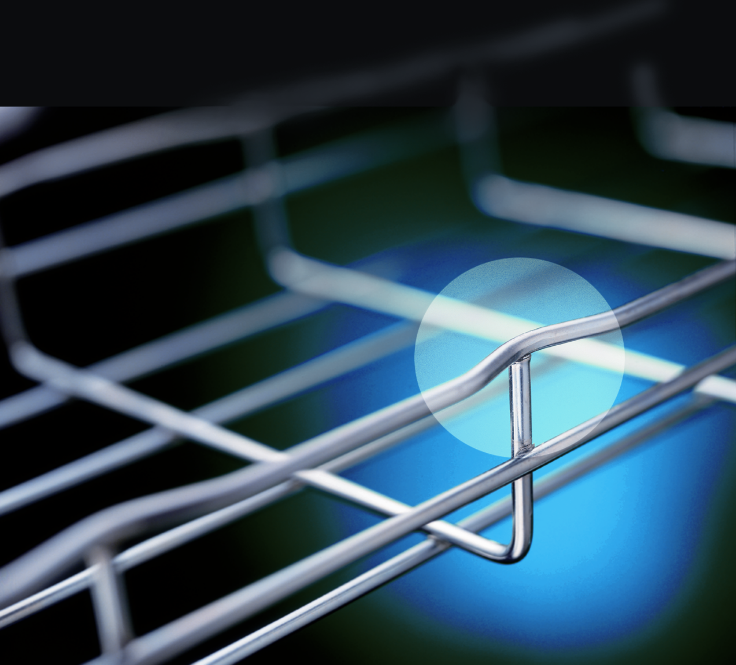 Il bordo così costituito aumenta la resistenza a torsione e flessione (CEI EN 61537), permettendo la realizzazione di campate fino a 2 metri a pieno carico. La struttura della passerella a filo, deve evitare il danneggiamento dei cavi e delle mani dell’operatore, durante la posa.Tutti gli elementi di fissaggio (mensole, profilati,ecc.), devono avere un aggancio rapido con linguette integrate ripiegabili, per eliminare l’uso di viterie e per evitare pericolose sporgenze ed asperità.Le giunzione fra elementi rettilinei dovranno essere realizzate con appositi giunti denominati “EDRN” e “EDS” dotati di apposito utensile di montaggio (in dotazione al giunto) denominata “CLEEDR”, oppure con giunti rapidi  senza attrezzo denominati “AUTOCLIC”.La “freccia” massima, della passerella a filo, non deve superare 1/200 della campata tra le due mensole.La dimensione nominale della passerella a filo, dichiarata dal costruttore, deve corrispondere a quella “utile di carico” quindi, indicare le “misure interne”, ottenendo l’esatta area di contenimento dei cavi.Assemblaggio delle passerelleLo sviluppo necessario per la realizzazione delle derivazioni, degli incroci, dei cambiamenti di piano, delle riduzioni di sezione e delle curve da realizzare in cantiere, sono da prevedere come se fossero tratti rettilinei.La realizzazione dei pezzi speciali si effettua tagliando la passerella portacavi su misura e piegando i tondini di cui è costituita. Sia per ottenere un taglio pulito e netto a 45°, sia per consentire un corretto assemblaggio, si raccomanda l’utilizzo di una cesoia con lame asimmetriche.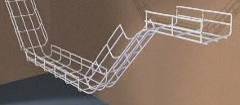 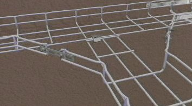 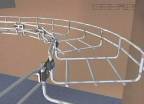 La giunzione lineare di due passerelle portacavi si effettua con un giunto rapido che assicura la tenuta al carico abbracciando il filo di testa e garantisce la continuità elettrica secondo la norma CEI EN 61537.Capacità di caricoLa passerella portacavi ed i relativi staffaggi devono essere omologati per le capacità di carico secondo la norma CEI EN 61537.Gamma base:Elementi rettilinei Tutti gli elementi rettilinei devono essere conformi alle direttive e norme indicate .-Passerella filo HxW : 30x50-600  Lunghezza 3mt.-Passerella filo HxW : 54x50-600  Lunghezza 3mt.-Passerella filo HxW : 105x100-600  Lunghezza 3mt.-Passerella filo HxW : 150x200-500  Lunghezza 3mt.-Passerella filo HxW : 30x300-500  Lunghezza 3mt.-Passerella filo HxW : 50x100-200  Lunghezza 3mt.Sistemi di giunzioneGiunti rapidi:EDRN giunto rapido con attrezzoEDS giunto rapido con attrezzoAUTOCLIC giunto rapido premontabileEAC giunto snodabileBarrette di giunzione con relativi accessori di montaggio (dadi e bulloni)FASLOCK giunto per curveCEFAS giunto rapido di fondo Coperchi CVN coperchio lunghezza 1mt.CP coperchio lunghezza 2mt.CLIP accessorio fissaggio coperchiFiniture:TIPO e DESCRIZIONEPG GSGalvanizzazione continua pre-fabbricazione mediante processoSendzimirNorma: EN 10244-2 (PG, filo) - Norma: EN 1014-2 (GS, accessori)Prima della fabbricazione, viene applicato sulle lamiere o sui fili d’acciaio unrivestimento di zinco mediante immersione continua. I componenti assumonocosì un aspetto liscio e grigio.EZElettrozincatura post-fabbricazioneNorma EN ISO 2081La passerella, realizzata a partire da filo d’acciaio grezzo, viene decapata esuccessivamente immersa in un elettrolito contenente zinco. Lo zinco vienepoi applicato mediante il passaggio di corrente elettrica. Si ottiene un aspettogrigio-azzurrato, piuttosto lucido, a seconda del valore del pH del bagnoelettrolitico utilizzato. Il colore e la lucidità non hanno alcun impatto sulla resistenza alla corrosione del rivestimento.EZ+EZ+Elettrozincatura + resinaInnovativo trattamento a basso impatto ambientale che prevede l’applicazione diuna resina organica su passerelle elettrozincate, che permette alteprestazioni di resistenza ad agenti corrosivi.Adatto per utilizzo in ambienti esterni ed urbani.Le passerelle con finitura EZ+ sono di colore nero.GCGalvanizzazione a caldo per immersione post-fabbricazioneNorma EN ISO 14 61 (ex- BS EN 729)Le passerelle o gli accessori realizzati a partire da lamiere o fili d’acciaiogrezzo, vengono immersi, dopo un processo di sgrassatura e decapaggio, in unbagno di zinco in fusione. L’intero pezzo viene perciò coperto da uno spessostrato di zinco, assumendo un aspetto grigio chiaro, leggermente rugoso.Questo processo, piuttosto costoso, è necessario per assicurare resistenza adambienti atmosferici altamente corrosivi. N.B.: Eventuali tracce bianche, dovutealla formazione di idrossido carbonato di zinco, che possono comparire sullasuperficie non influenzano in alcun modo la resistenza alla corrosione. Questo èin realtà il principio stesso su cui si basa la protezione galvanica.ZnAlAcciaio con rivestimento di lega Zinco AlluminioNorma EN 10244-2I prodotti sono realizzati a partire da fili di acciaio grezzo successivamente rivestiti a caldo con lega di zinco e alluminio mediante immersione continua. Il trattamento attribuisce al prodotto finale un aspetto estetico opaco. L’azione combinata di zinco e alluminio conferisce al prodotto una buona resistenza alla corrosione rendendolo un’ottima alternativa al trattamento di zincatura a caldo, in particolare per gli ambienti marini ad alto contenuto di ammoniaca. Non è indicato per ambienti solforosi.DCGeomet®Geomet® è un trattamento a base di zinco e alluminio conforme alla direttivaRoHS. Offrendo una protezione equivalente a GC, è usato per piccoli accessorie fissaggi su cui è difficile applicare il trattamento di galvanizzazione a caldo.304LAcciaio inossidabile 304 L decapato - passivatoNorma EN 10088-3 – AISI 304L – X2CrNi18.09 - ASTM A 380Prevalentemente utilizzato nell’industria agroalimentare, chimica epetrolchimica, questo tipo di acciaio inossidabile conferisce un’eccellenteresistenza alla corrosione nella maggior parte degli ambienti.316L316LAcciaio inossidabile 316L decapato - passivatoNorma EN 10088-3 – AISI 316L- X2CrNiMo17.12.2 - ASTM A 380Grazie alla presenza di molibdeno, l’acciaio inossidabile 316L garantisceuna resistenza alla corrosione pressoché perfetta in tutti i settori industriali,soprattutto negli ambienti alogenati molto aggressivi (presenza di fluoro e cloro).SCHEDA TECNICAMaterialeFilo d’acciaio elettrosaldato con bordo di sicurezza mediante saldatura a “T” dei fili di testa sui fili trasversali (garanzia per la tenuta meccanica).Filo d’acciaio elettrosaldato con bordo di sicurezza mediante saldatura a “T” dei fili di testa sui fili trasversali (garanzia per la tenuta meccanica).Filo d’acciaio elettrosaldato con bordo di sicurezza mediante saldatura a “T” dei fili di testa sui fili trasversali (garanzia per la tenuta meccanica).RivestimentoRivestimentoNorma di riferimentoProtezioniZincatura con procedimento elettroliticoZincatura con procedimento elettroliticoEN-IS0 16120-2     Classe 3 – CEI 61537ProtezioniGalvanizzazione a caldoGalvanizzazione a caldoEN-IS0 16120-2     Classe 6 – CEI 61537ProtezioniZinco AlluminioZinco AlluminioEN-IS0 12244-2     Classe 8 – CEI 61537ProtezioniINOX AISI 304 L  X2CrNi 18.09INOX AISI 304 L  X2CrNi 18.09EN 10088-3       Classe 9C – CEI 61537ProtezioniINOX AISI 316 L  X2CrNiMo 17.12.2INOX AISI 316 L  X2CrNiMo 17.12.2EN 10088-3      Classe 9D – CEI 61537ProtezioniNB: Acciaio INOX 304 L e 316 L: decapati e passivati dopo lavorazione.                   (trattamenti igienicamente indispensabili per ambienti ALIMENTARI)NB: Acciaio INOX 304 L e 316 L: decapati e passivati dopo lavorazione.                   (trattamenti igienicamente indispensabili per ambienti ALIMENTARI)NB: Acciaio INOX 304 L e 316 L: decapati e passivati dopo lavorazione.                   (trattamenti igienicamente indispensabili per ambienti ALIMENTARI)Dimensionilunghezza delle barre di tre metri con altezza utile di 30, 54 o 105, larghezza utile da 50 a 600 mm. lunghezza delle barre di tre metri con altezza utile di 30, 54 o 105, larghezza utile da 50 a 600 mm. lunghezza delle barre di tre metri con altezza utile di 30, 54 o 105, larghezza utile da 50 a 600 mm. AssemblaggiobarreA mezzo di appropriati Kit di giunzione o giunti rapidi che garantiscono la continuità elettrica.A mezzo di appropriati Kit di giunzione o giunti rapidi che garantiscono la continuità elettrica.A mezzo di appropriati Kit di giunzione o giunti rapidi che garantiscono la continuità elettrica.PosaA mezzo di staffe da posizionare a soffitto o a parete.A mezzo di staffe da posizionare a soffitto o a parete.A mezzo di staffe da posizionare a soffitto o a parete.Passo dellestaffeCampata variabile da 1,5 m a 2,5 m.Campata variabile da 1,5 m a 2,5 m.Campata variabile da 1,5 m a 2,5 m.AccessoriNon sono previsti accessori speciali quali curve, derivazioni, incroci, ecc. che si potranno realizzare direttamente dalla barra di passerella modellandola a seconda del percorso più idoneo. Per la costruzione di detti accessori, si consiglia l’utilizzo di una cesoia a lame asimmetriche che consente di effettuare tagli senza asperità all’interno delle passerelle.Non sono previsti accessori speciali quali curve, derivazioni, incroci, ecc. che si potranno realizzare direttamente dalla barra di passerella modellandola a seconda del percorso più idoneo. Per la costruzione di detti accessori, si consiglia l’utilizzo di una cesoia a lame asimmetriche che consente di effettuare tagli senza asperità all’interno delle passerelle.Non sono previsti accessori speciali quali curve, derivazioni, incroci, ecc. che si potranno realizzare direttamente dalla barra di passerella modellandola a seconda del percorso più idoneo. Per la costruzione di detti accessori, si consiglia l’utilizzo di una cesoia a lame asimmetriche che consente di effettuare tagli senza asperità all’interno delle passerelle.Prove di caricoCollaudo secondo la norma CEI EN 61537Collaudo secondo la norma CEI EN 61537Collaudo secondo la norma CEI EN 61537Norme di riferimento CEI EN 61537Questa norma definisce le configurazioni dei test meccanici da eseguire sulle passerelle, le mensole, le sospensioni ed altri accessori. Definisce inoltre i requisiti e la metodologia dei test di continuità elettrica che devono soddisfare le passerelle portacavi e giunzioni. Questa norma definisce le configurazioni dei test meccanici da eseguire sulle passerelle, le mensole, le sospensioni ed altri accessori. Definisce inoltre i requisiti e la metodologia dei test di continuità elettrica che devono soddisfare le passerelle portacavi e giunzioni. Norme di riferimentoCEI EN 60364Impianti elettrici a bassa tensioneImpianti elettrici a bassa tensioneNorme di riferimentoCEI 64-8/5 521Impianti elettrici a bassa tensione.Canaline, modalità di posa, connessioni.Impianti elettrici a bassa tensione.Canaline, modalità di posa, connessioni.Norme di riferimentoCEI 64-8/5 522Impianti elettrici a bassa tensione. Scelta del materiale elettrico (comprese le canaline) in funzione dell’ambiente circostante.Impianti elettrici a bassa tensione. Scelta del materiale elettrico (comprese le canaline) in funzione dell’ambiente circostante.CertificazioniDIN 4102-12Certificazione E 30 – E 90 per la resistenza al fuoco.Certificazione E 30 – E 90 per la resistenza al fuoco.Certificazioni93/68/CEE Marcature CE.Marcature CE.CertificazioniISO 9001Certificazione e valutazione dei sistemi di qualitàCertificazione e valutazione dei sistemi di qualitàProve EMCTest eseguiti dai laboratori AEMC e CETIM per la misurazione della reale attenuazione dei disturbi per la EMC sugli impianti.Test eseguiti dai laboratori AEMC e CETIM per la misurazione della reale attenuazione dei disturbi per la EMC sugli impianti.Test eseguiti dai laboratori AEMC e CETIM per la misurazione della reale attenuazione dei disturbi per la EMC sugli impianti.